Name _______________________________________TUESDAYWrite the time shown on the clocks below.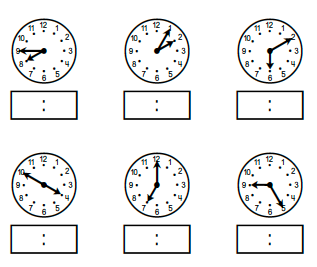 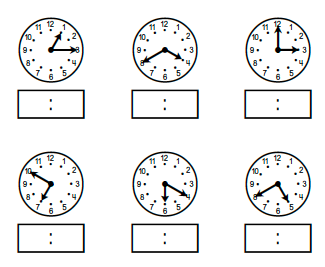 Time HWWEDNESDAY1.  On Monday morning a baker was planning on baking bread. He finished making the dough and was ready to put it in the oven at 7:40 A.M. and it was fully baked at 11:40 A.M. How long did the bread take to bake? 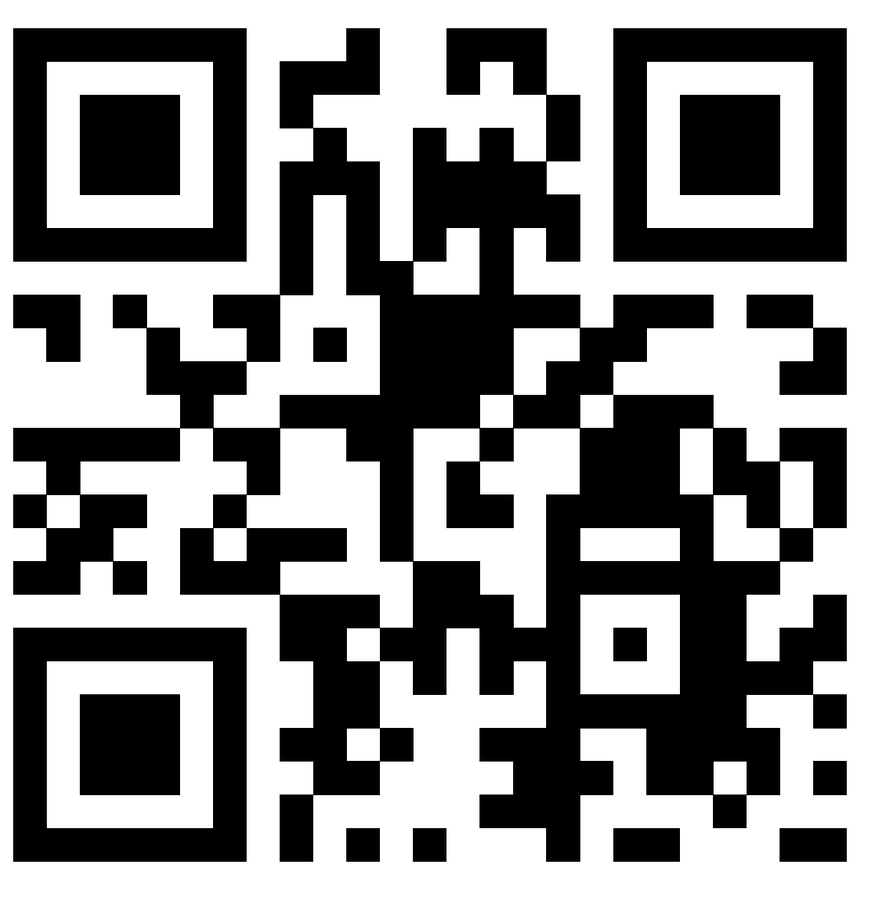 					 ______ hours2.  On Tuesday, Pedro, a zookeeper, began feeding the animals at the National Zoo. He started at 8:15 A.M. and finished the job at 12:15 P.M. If he didn’t take any breaks, how long did it take Pedro to feed the animals?					______ hoursReview3.  Round the following to the nearest hundred and nearest thousand. 4.  Marcel went to a concert.  There were 8,209 total people at the concert and 3,015 of those people were males.  How many people were female?  THURSDAY1.  Saturday afternoon, Lisa and her friend Penny went for a hike at 9:25 A.M.  They returned home at 4:25 P.M. How long were they hiking?					______ hours2.  Mr. Anderson went to see a movie. The movie started at 4:30 P.M. When the movie was over, his watch read 6:30 P.M. How long did the movie last?					______ hoursReview from 2nd grade3- 4.  Count each collection of coins.  Write the value of each collection on the line underneath the collection. 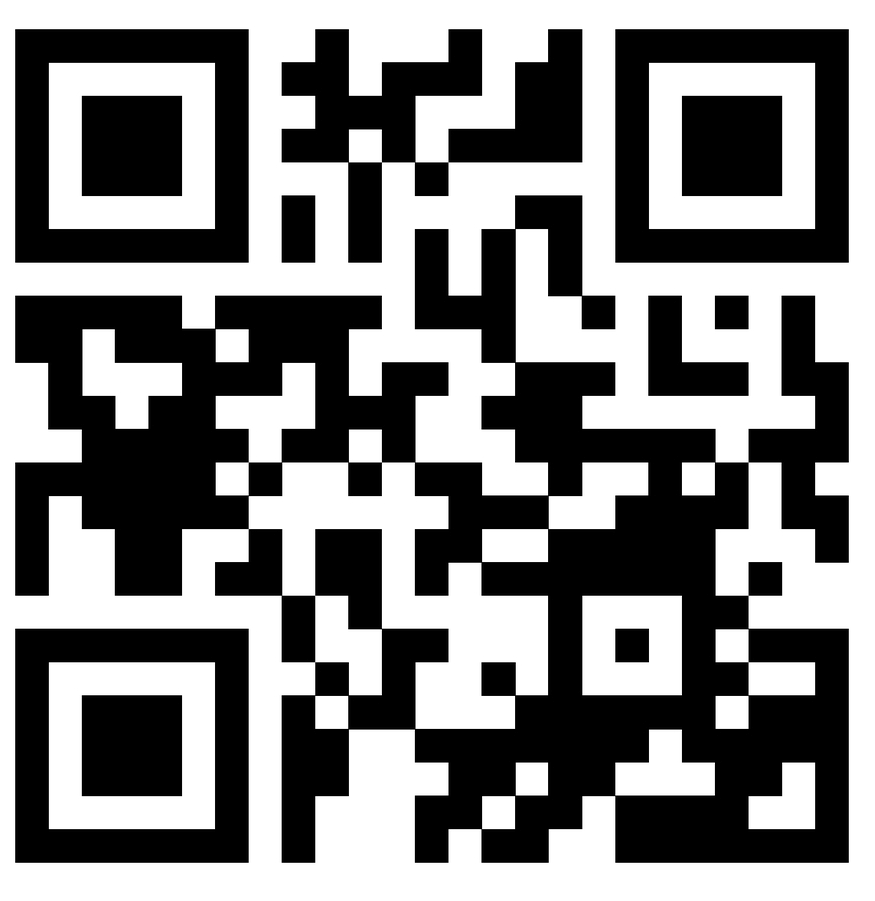       Value:  _________                 Value:  _________5.  The sum of 6,235 + 4,681 is a little more than –      A  10,000 					C  14,000	           B  12,000 				         D  16,000 6.  Jason set out to run some errands. He left his house at 11:40 A.M.  If he returned home at 3:40 P.M., how long was he out?					______ hours7.  Cassandra is making a cheesecake. She puts it in the oven at 1:26 P.M. and doesn’t take it out until 4:26P.M.  How long did it take for the cheesecake to cook?					______ hoursReviewFill in the pattern boxes below.8.  					     9.  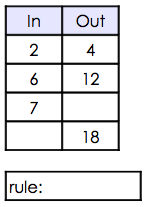 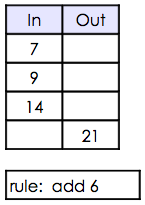 Number 1Number 2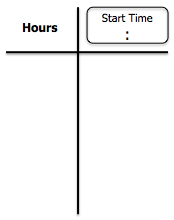 NumberNearestHundredNearestThousand5,483Number 1Number 2Number 1Number 2